ΠροςΤο Τμήμα Επιστήμης Φυσικής Αγωγής και Αθλητισμού του Αριστοτελείου Πανεπιστημίου ΘεσσαλονίκηςEmail:Κινητό τηλ.:ΑΜΚΑ: Θεσσαλονίκη	20Με τιμή(υπογραφή)Α Ι Τ Η Σ ΗΕπώνυμο:Σας υποβάλλω το αντίγραφο πτυχίου του ΙΕΚ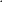 Ονομα:     Πατρώνυμο:για τη συμμετοχή μου στις κατατακτήριες εξετάσεις του Τμήματός σας.Διεύθυνση κατοικίας/Πόλη: